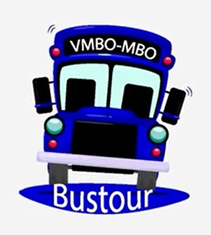 Mbo bustourIn één dag een beeld van wat er kan! (nu ook virtueel)Mbo bustourIn één dag een beeld van wat er kan! (nu ook virtueel)Wat maakt dit praktijkvoorbeeld bijzonder?Tijdens de mbo-bustour bezoeken mentoren en decanen in één dag verschillende mbo-scholen, zodat ze hun leerlingen uit eigen ervaring kunnen vertellen wat er allemaal mogelijk is.Het initiatief voor de VO-MBO Bustour komt van Sterk VO, de organisatie die zich inzet voor sterk onderwijs in Midden-Nederland. ‘We organiseren deze bustour zodat mentoren en decanen beter zicht krijgen op de verschillende locaties en daardoor nog beter advies kunnen geven aan hun leerlingen,’ zegt Mariska Rijsdijk, coördinator VO-MBO.Alle scholen van het samenwerkingsverband Sterk VO doen mee en daarmee is het voor mentoren en decanen een uitgelezen kans om in één dag een flink aantal locaties en opleidingen te bezoeken. Jos Schra van de Rientjes Mavo in Maarssen bezocht onder meer ROC Wellant in Houten. ‘Dat is echt een ‘Groen’-school, op een prachtige plek en met een dierenartspraktijk bij de school.’ Dat hij zijn leerlingen nu uit eigen ervaring iets over de opleidingen kan vertellen, vindt hij een ‘enorme meerwaarde’.Extra pluspunt: zo’n dag op stap met collega-mentoren en -decanen is voor de deelnemers ook een geweldige manier om ervaringen en tips uit te wisselen. De bustour is dan ook zeker voor herhaling vatbaar, blijkt uit de reacties. ’Ik zou al mijn collega’s uit leerjaar drie en vier het gunnen om dit mee te maken. Fantastisch dat het samenwerkingsverband dit organiseert!’Praktisch:Aan de bustour doen docenten mee van vmbo-scholen mee uit de regio Utrecht. De dag begint met een gezamenlijk programma met presentaties van de verschillende mbo-scholen. De deelnemers krijgen daarbij ook documentatie.Na de lunch vertrekken de deelnemers per bus naar verschillende mbo-locaties, waar ze onder meer praktijkruimten bezoeken en in gesprek kunnen gaan met leerlingen en docentenTipsDe bustour is dit jaar verpakt in een online-omgeving!Meer weten?https://www.schoolwerkt.nl/shared/content/uploads/2020/10/Mbo-bustour-2020.pdf https://www.schoolwerkt.nl/https://vimeo.com/244313332Contactpersoonm.rijsdijk@sterkvo.nl SterkVO, Utrecht en Stichtse Vecht